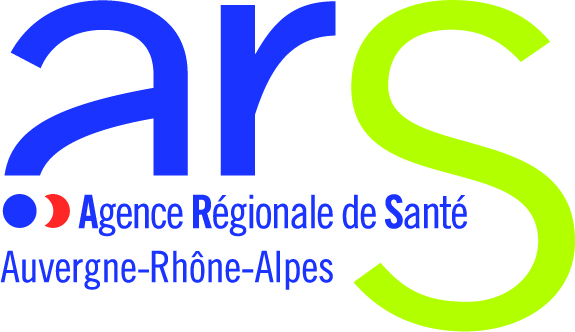 Direction de la santé publiquePrésentation générale de l’actionRésultats des indicateurs de processus inscrits dans lE DOSSIER DE DEMANDE de subventionL'action a-t-elle démarré comme prévu ?Les actions réalisées se sont-elles déroulées selon les modalités prévues ? Le public ciblé a-t-il été touché ?Le(s) territoire(s) visé(s) a(ont)-t-il(s) été touché(s) ?Le partenariat prévu a-t-il été respecté ? Une communication autour de l’action a-t-elle été menée ?Le budget prévu a-t-il été consommé ? Une réunion de cadrage (ou comité de pilotage) a-t-elle été organisée pour planifier et suivre le déroulement de l’action ?Autres indicateurs suivis par l'opérateurANALYSE GLOBALE DU PROCESSUSPoints négatifs / à améliorer Points positifsPerspectives envisagées pour votre action (dans l'hypothèse d'une demande de reconduction de votre action)Affaire suivie par :Référent thématiqueNom prénomTél. …@ars.sante.frGestionnaire Nom prénomTél. …@ars.sante.frRéf : [201X-XX]Bilan FINAL des actions LOCALES de prevention et de promotion de la santeA transmettre au plus tard dans les 3 mois suivant la fin de réalisation de l’action et au plus tard le 30 juin de l’année n+1.Nom du promoteurIntitulé de l’actionAnnée de déroulement de l'actionMontant de la subvention octroyée par l’ARSRappel du numéro de dossierDate de saisie de la fiche bilanIntitulé de l’indicateurRappel du résultat attenduRésultat effectif et commentaires- date de début des actions (respect du calendrier)Intitulé de l’indicateurRappel du résultat attenduRésultat effectif et commentaires- type d'intervention (sensibilisation, formation, atelier collectif, soutien individuel, …)- nombre d’interventions- nombre de lieux d’interventionIntitulé de l’indicateurRappel du résultat attenduRésultat effectif et commentairesParticipation des usagers à l'action :- les bénéficiaires de l'action ont-ils été inclus dans le montage du projet ?- nombre de bénéficiaires ayant participé au montage de l’action et rôle(s)- typologie des bénéficiaires ciblés- nombre de bénéficiaires touchés lors des interventions- degré de satisfaction des bénéficiairesIntitulé de l’indicateurRappel du résultat attenduRésultat effectif et commentaires- nom des territoires bénéficiaires de l’actionIntitulé de l’indicateurRappel du résultat attenduRésultat effectif et commentaires- nombre de partenaires impliqués dans l’action- liste des partenaires ayant participé à l’action et étape de mise en œuvre de la collaboration- valeur ajoutée du/des partenariatsIntitulé de l’indicateurRappel du résultat attenduRésultat effectif et commentaires- type de communication réalisée autour de l’action- dans quelle mesure cette communication a-t-elle valorisé votre action ?Intitulé de l’indicateurRappel du résultat attenduRésultat effectif et commentaires- niveau de consommation du budget-présence de co-financementsVoir compte de résultat annexéIntitulé de l’indicateurRappel du résultat attenduRésultat effectif et commentaires- nombre de réunions de cadrage (ou comité de pilotage)- date de la(des) réunion(s) de cadrage (ou comité de pilotage) - composition des membres de la réunion de cadrage (ou comité de pilotage) - apports issus de cette/ces réunionsIntitulé de l’indicateurRappel du résultat attenduRésultat effectif et commentaires……